Документация об аукционе № 01-15на право заключения договора на  размещение временного сооружения  на территории г. ЗеленогорскаНастоящая документация об аукционе № 01-15 на право заключения договора на размещение временного сооружения  на территории г. Зеленогорска (далее - договор на размещение)  открытого по составу участников и форме подачи предложений (далее - аукцион) разработана в соответствии с Порядком организации и проведения аукционов на право заключения договоров на размещение временных сооружений, утвержденных  постановлением Администрации ЗАТО г. Зеленогорска от  29.05.2014 № 158-п (далее – документация об аукционе).Место, дата и время проведения аукционаАукцион  проводится в здании Администрации ЗАТО г. Зеленогорска, расположенного по адресу: 663690, Россия, Красноярский край, г. Зеленогорск, ул. Мира, 15, каб. № 410.Аукцион  назначен на  27.02.2015  в  10.00 час.по местному времени. 2. Наименование, место нахождения, почтовый адрес, адрес электронной почты и номер контактного телефона организатора аукциона.2.1. Организатор аукциона - отдел архитектуры и градостроительства Администрации  ЗАТО г. Зеленогорска  (далее – организатор аукциона).2.2. Место нахождения и почтовый адрес: 663690, Россия, Красноярский край, г. Зеленогорск, ул. Мира, д. 15, каб. 113, 118.2.3. Адрес электронной почты: е-mail: arxitekt@admin.zelenogorsk.ru (далее – электронный адрес). 2.4. Номер контактного телефона: (код 39169) 95-181,  95-182.3. Предмет аукциона: право на заключение договора на размещение в месте, предусмотренного схемой размещения аттракционов, передвижных цирков, передвижных зоопарков, сезонных кафе, утвержденных решением Совета депутатов ЗАТО г. Зеленогорска от 24.04.2014 № 52-297р  (в редакции решений от 27.11.2014 № 4-19р, от 29.12.2014 № 6-27р) (далее - Схема), под № 26 в Схеме, (лот № 1).Начальная цена - цена предмета аукциона, устанавливается в размере ежемесячного размера платы по договору на размещение. Ежемесячный размер платы по договору на размещение, рассчитывается в соответствии с Методикой  расчета ежемесячного размера платы по договору на размещение временного сооружения на территории г. Зеленогорска, утвержденной постановлением Администрации ЗАТО г. Зеленогорска от  29.05.2014 № 158-п.Шаг аукциона устанавливается в размере 10 % начальной цены.4. Срок действия договора на размещение  - до 6 месяцев.Срок действия договора на размещение может быть уменьшен на основании поданного до заключения договора на размещение заявления лица, имеющего намерение заключить такой договор.5. Срок, место и порядок предоставления документации об аукционе, электронный адрес сайта Администрации ЗАТО г. Зеленогорска в информационно-телекоммуникационной сети «Интернет» (далее – официальный сайт), на котором размещена документация об аукционе.Документация об аукционе размещается организатором аукциона на официальном сайте wwwHYPERLINK "http://www.zeladmin.ru/".HYPERLINK "http://www.zeladmin.ru/"zeladminHYPERLINK "http://www.zeladmin.ru/".HYPERLINK "http://www.zeladmin.ru/"ru, рубрика «Градостроительство», раздел «Размещение аттракционов, передвижных цирков, передвижных зоопарков, сезонных кафе».6. Требование о внесении задатка, а также размер задатка по каждому лоту, реквизиты счета для перечисления задатка.Для участия в аукционе претендентутребуется внести задаток  в размере начальной цены:До подачи заявки на участие в аукционе претендент вносит задаток единовременным платежом  путем перечисления денежных средств по следующим реквизитам:Получатель: УФК по Красноярскому краю (Администрации ЗАТО г. Зеленогорска,л/с 05193001840)ИНН 2453004800, КПП 245301001Банк получателя: ГРКЦ ГУ Банка России по Красноярскому краю г. Красноярскр/счет № 40302810900003000067БИК 040407001Код бюджетной классификации: 01811109044040000120Код по ОКТМО: 04737000В назначении платежа указать: «Оплата задатка для участия в аукционе № 01-15 на право заключения договора на размещение временного сооружения по Лоту № 1». 7. Срок, в течение которого организатор аукциона вправе отказаться от проведения аукциона.Организатор аукциона вправе отказаться от проведения аукциона не позднее чем за 3 рабочих дня до наступления дня проведения аукциона путем опубликования  уведомления об отказе от проведения аукциона (далее - Уведомление) в газете «Панорама» и размещения на официальном сайте. Уведомление размещается на официальном сайте в течение 1 рабочего дня,  следующего за днем принятия решения об отказе от проведения аукциона. В течение 2 рабочих дней со дня принятия указанного решения организатор аукциона направляет Уведомление всем претендентам. Организатор аукциона возвращает  претендентам задаток в течение 5 рабочих дней со дня принятия решения об отказе от проведения аукциона.8. Адрес места приема, дата и время начала и окончания приема заявок на участие в аукционе и прилагаемых к ним документов.Заявка на участие в аукционе подается  претендентом лично либо его уполномоченным представителем по адресу: 663690, Россия,  Красноярский край, г. Зеленогорск, ул. Мира, д. 15, каб. 118 либо по электронному адресу, указанному в пункте 2.3 настоящей документации об аукционе, начиная с 29.01.2015, в рабочие дни в соответствии с режимом работы Администрации ЗАТО г. Зеленогорска.Прием заявок заканчивается 20.02.2015 в 13 час. 00 мин. (местного времени).Заявка на участие в аукционе с прилагаемыми к ней документами регистрируется организатором аукциона в журнале регистрации заявок с присвоением каждой заявке  регистрационного номера, с указанием даты и времени подачи заявки.Заявки, полученные после окончания установленного срока приема заявок, не рассматриваются и в тот же день  вручаются претендентам под роспись или направляются им заказными письмами. Задаток указанным претендентам возвращается в течение 5 рабочих дней со дня направления заказного письма.Претендент имеет право подать только одну заявку на участие в аукционе в отношении каждого лота.Претенденту по его желанию выдается копия заявки с указанием присвоенного ей регистрационного номера, даты и времени  подачи заявки.Рассмотрение аукционной комиссией заявок на участие в аукционе начинается  24.02.2015  в 10 час. 00 мин. (местного времени) по адресу: 663690, Россия, Красноярский край,  г. Зеленогорск, ул. Мира,  д. 15, каб. 113.9. Требования к участникам аукциона.В аукционе принимают участие претенденты, признанные участниками аукциона.Претендент не допускается к участию в аукционе в случае:1) непредставления документов, предусмотренных разделом 10 настоящей документации об аукционе;2) выявление в представленных документах недостоверной информации. 10. Требования к содержанию, составу и форме заявки на участие в аукционе, в том числе заявки, подаваемой в форме электронного документа. Инструкция по заполнению заявки.10.1. Заявка на участие в аукционе подается в срок,установленный в извещении о проведении аукциона (далее - Извещение), настоящей документацией об аукционе. 10.2. К заявке прилагаются следующие документы:1) полученные не ранее чем за один месяц до дня опубликования Извещения в газете «Панорама» и размещения его на официальном сайте выписки из Единого государственного реестра юридических лиц или из Единого государственного реестра индивидуальных предпринимателей либо их нотариально заверенные копии;2) документ, подтверждающий полномочия лица на осуществление действий от имени претендента - юридического лица (копия решения о назначении или об избрании либо приказа о назначении физического лица на должность, в соответствии с которым такое физическое лицо обладает правом действовать от имени заявителя без доверенности). В случае если от имени  претендента действует иное лицо, заявка должна содержать также доверенность на право участия в аукционе и подписания документов от имени претендента, заверенную печатью претендента и подписанную руководителем  претендента (для юридических лиц) или уполномоченным этим руководителем лицом, либо нотариально заверенную копию такой доверенности. В случае если указанная доверенность подписана лицом, уполномоченным руководителем претендента, заявка должна содержать также документ, подтверждающий полномочия такого лица;3) документы или заверенные в порядке, установленном ГОСТ Р 6.30-2003, копии документов, подтверждающие внесение задатка (платежное поручение с отметкой банка, подтверждающее перечисление задатка).Все листы заявки и документов должны быть прошиты и пронумерованы, скреплены печатью претендента (для юридических лиц) и подписаны претендентом или лицом, уполномоченным таким претендентом.10.3. Претендент, представляет заявку на участие в аукционе по форме, приведенной в приложении № 1 к настоящей документации об аукционе.10.4. В случае направления заявки в форме электронного документа заявка создается в электронном виде и направляется на адрес электронной почты организатора аукциона в любом из следующих форматов – «pdf», «rtf» (MicrosoftWord), «odt» (ГОСТ Р ИСО/МЭК 26300-2010), заявка должна содержать простую электронную подпись претендента. Документы должны быть переведены в электронный вид с помощью средств сканирования. Все документы должны быть отсканированы с разрешением не менее 200 dpi в любом из графических форматов  «tif», «png», «jpg». Документы могут быть предоставлены по отдельности либо объединены в один документ в формате «pdf». В случае объема предоставляемых документов более 5Мб, они должны быть упакованы в архив в любом из форматов - «zip», «rar» или «7z».При получении заявки, поданной в форме электронного документа, организатор аукциона обязан подтвердить в форме электронного документа ее получение в течение одного рабочего дня следующего за днем получения такой заявки.10.5. Инструкция по заполнению заявки на участие в аукционе.Заявка, а также прилагаемые к заявке документы, должны быть оформлены на русском языке. К заявке прилагаются документы согласно требованиям настоящей документации об аукционе.Все листы заявки и документов должны быть прошиты и пронумерованы, скреплены печатью претендента (для юридических лиц) и подписаны претендентом или лицом, уполномоченным таким претендентом.К заявке  составляется  опись прилагаемых  документов.10.6. В соответствии с требованиями Федерального закона от 27.07.2006 № 152-ФЗ «О персональных данных» в целях участия в аукционе, претендент заполняет лист согласия на обработку персональных данных по форме, приведенной в приложении № 3 к настоящей документации об аукционе.  11. Порядок и срок отзыва заявок. Претендент вправе отозвать заявку в любое время до дня начала рассмотрения заявок, уведомив об этом в письменной форме организатора аукциона. При этом в уведомлении должна быть указана следующая информация: наименование аукциона, дата подачи уведомления, фамилия, имя, отчество претендента (индивидуального предпринимателя) или наименование претендента (юридического лица), подавших заявку. Отзыв заявки регистрируется в журнале регистрации заявок.Возврат задатка осуществляется на счет претендента, с которого поступили денежные средства, либо счет, указанный в заявке претендента в течение 5 рабочих дней с даты поступления организатору аукциона уведомления об отзыве заявки. 12. Информация о порядке проведения аукциона, в том числе об условиях определения победителя аукциона.12.1. Аукцион проводится в указанные в Извещении и настоящей документации об аукционе месте и время.В аукционе участвуют только участники аукциона.Аукцион проводится в присутствии членов аукционной комиссии и участников аукциона или их представителей.Аукцион проводится путем повышения начальной цены на шаг аукциона, указанных в Извещении и настоящей документации об аукционе.Аукцион проводится в следующем порядке:Участник аукциона или его представитель регистрируется в журнале регистрации участников аукциона, составляемом и подписываемом непосредственно перед  началом аукциона.Участники аукциона или их представители для подтверждения своих полномочий перед регистрацией в журнале представляют документ, удостоверяющий личность (паспорт или иной документ его заменяющий) и (или) документ, подтверждающий право участвовать в аукционе от имени участника аукциона.При регистрации участникам аукциона или их представителям выдаются пронумерованные карточки (далее - карточки).Аукцион начинается с объявления председателем аукционной комиссии об открытии аукциона.Аукцион ведет аукционист. Аукцион по каждому лоту начинается с  оглашения аукционистом номера лота, его наименования, краткой характеристики, начальной цены, шага аукциона.После оглашения аукционистом начальной цены участникам аукциона предлагается заявлять свои предложения о цене предмета аукциона путем поднятия карточек.Если после троекратного объявления начальной цены ни один из участников аукциона не поднял карточку, аукцион по данному лоту признается несостоявшимся и завершается.Поднятие карточки означает безусловное и безотзывное согласие участника аукциона  приобрести предмет аукциона по заявленной цене.После заявления участниками аукциона начальной цены  аукционист предлагает участникам аукциона заявлять свои предложения по цене, превышающей начальную цену на шаг аукциона, путем поднятия карточек.Каждое последующее поднятие карточки участниками аукциона означает согласие приобрести предмет аукциона по цене, превышающей последнюю (предыдущую) названную цену на шаг аукциона.  Аукционист называет номер карточки участника аукциона, который первым заявил начальную или последующую цену, указывает на этого участника и объявляет заявленную цену как цену продажи. При отсутствии предложений со стороны иных участников аукциона аукционист повторяет эту цену три раза. Если после третьего объявления заявленной цены ни один из участников аукциона не поднял карточку и не заявил последующую цену, аукцион по данному лоту завершается.Победителем аукциона, признается участник, номер карточки которого и заявленная им цена были названы аукционистом последними.По завершении аукциона аукционист объявляет об окончании аукциона, называет номер карточки и наименование победителя аукциона, окончательную цену.После проведения аукциона по всем заявленным лотам, председатель комиссии объявляет о закрытии аукциона.При проведении аукциона осуществляется аудиозапись аукциона и ведется протокол о результатах аукциона.Результаты аукциона оформляются протоколом о результатах аукциона, который подписывается председателем аукционной комиссии, заместителем аукционной комиссии, всеми присутствующими на аукционе членами аукционной комиссии, не позднее рабочего дня, следующего за днем проведения аукциона в двух экземплярах, имеющих одинаковую силу, один из которых в течение 3 рабочих дней после подписания передается  победителю аукциона, второй передается  организатору  аукционаИнформация о результатах аукциона публикуется в газете «Панорама» в течение 5 рабочих дней со дня подписания протокола. Протокол о результатах аукциона размещается на официальном сайте организатором аукциона не позднее дня, следующего за днем его подписания. Протокол о результатах аукциона является основанием для заключения договора с победителем аукциона.12.2. Аукцион признается несостоявшимся в случае, если:1) по окончании срока подачи заявок подана только одна заявка;2)  по окончании срока подачи заявок не подано ни одной заявки;3) ни один из участников аукциона после троекратного объявления начальной цены не поднял карточку.В случае, указанном в подпункте 1 пункта 12.2 настоящей документации об аукционе, договор на размещение заключается с претендентом, подавшим единственную заявку. Договор на размещение заключается по начальной цене, указанной в Извещении, документации об аукционе.В случае, указанном в подпункте 3 пункта 12.2 настоящей документации об аукционе задаток, внесенный участниками аукциона, возвращается на счета участников аукционов, указанных в заявке, в течение 5 рабочих дней со дня подписания протокола о результатах аукциона.13. Информация о сроках и порядке оплаты права на заключение договора на размещение.Победитель аукциона, полностью оплачивает приобретенное им право на заключение договора  на размещение путем безналичного перечисления денежных средств в местный бюджет, в течение 5 рабочих дней со дня получения протокола о результатах аукциона.Сумма внесенного победителем аукциона задатка засчитывается в счет оплаты приобретенного им права на заключение договора на размещение.Реквизиты для перечисления платы победителя аукциона за право на заключение договора на размещение:Получатель: УФК по Красноярскому краю (Администрации ЗАТО г. Зеленогорска, л/с 05193001840)ИНН 2453004800, КПП 245301001Банк получателя: ГРКЦ ГУ Банка России по Красноярскому краю г. Красноярскр/счет № 40101810600000010001БИК 040407001Код бюджетной классификации: 01811109044040000120Код по ОКТМО: 04737000В назначении платежа указать: «Оплата  победителя аукциона № 01-15 на право заключения договора на размещение временного сооружения по Лоту № 1». Задаток возвращается участникам аукциона, которые не стали победителями аукциона, в течение 5 рабочих дней со дня подписания протокола о результатах аукциона.В случае отказа или уклонения победителя аукциона от заключения договора на размещение договор подлежит заключению с участником аукциона, сделавшим предпоследнее предложение о цене, на основании протокола о признании участника аукциона, сделавшего предпоследнее предложение о цене, победителем аукциона и заключении с ним договора. Информация о признании участника аукциона, сделавшего предпоследнее предложение о цене, победителем аукциона и заключении с ним договора на размещение публикуется в газете «Панорама» в течение 5 рабочих дней со дня подписания  указанного протокола. Протокол размещается на официальном сайте организатором аукциона не позднее дня, следующего за днем его подписания. 14. Форма, сроки и порядок оплаты по договору на размещение.Договор на размещение  подписывается сторонами, при условии полной оплаты победителем аукциона цены приобретенного права на размещение временного сооружения в результате участия в аукционе, в течение 10 рабочих дней со дня подписания протокола рассмотрения, в случае признания аукциона несостоявшимся или протокола о результатах аукциона либо протокола о признании участника аукциона, сделавшем предпоследнее предложение о цене, победителем аукциона и заключении с ним договора.Оплата по договору  на размещение производится  в твердой денежной сумме ежемесячно в срок до 10 числа следующего месяца, на счет, указанный в договоре на размещение.15. Проект договора на размещение.Проект договора на размещение является приложением № 3 к настоящей документации об аукционе.Топографическая основа с указанием границ места размещения временного сооружения по лоту № 1, выставляемого на аукцион,  является приложением № 4 к настоящей документации об аукционе.ВНИМАНИЮ ЛИЦАМ, ЖЕЛАЮЩИМ УЧАСТВОВАТЬ В АУКЦИОНЕ!На территории закрытого административно-территориального образования города Зеленогорска Федеральным законом от 14.07.1992 № 3297-1 «О закрытом  административно-территориальном образовании» установлен особый режим безопасного функционирования предприятий и объектов в закрытом административно-территориальном образовании, который предусматривает ограничения на въезд и постоянное проживание граждан на его территории.Заместитель начальника   ОАиГ                                                                                             Н.В. Татаринов Исп. Смородякова Н.И. 95-182 ЗАЯВКАна участие в аукционе «____» _________2015Ознакомившись с извещением о проведении аукциона № 01-15 на право заключения договора на размещение временного сооружения, опубликованном в газете «Панорама» и размещенного на сайте Администрации ЗАТО г. Зеленогорска в информационно-телекоммуникационной сети «Интернет» ______________________________________________________________________________________,                (фамилия, имя, отчество  – для индивидуальных предпринимателей, полное и сокращенное наименование – для юридических лиц)в лице ______________________________________________________________, действующего на основании _____________________________________________________, заявляет о своем намерении принять участие в аукционе №  01-15, по лоту №  1,  на право заключения договора на размещение временного сооружения  –__________________________________________,                                                                                        (тип временного сооружения - аттракцион, передвижной цирк, передвижной зоопарк, сезонное кафе) (далее – временное сооружение), по адресному ориентиру расположения временного сооружения: ________________________________________________________, площадью места размещения временного сооружения  _______кв.м.,  на условиях, изложенных в документации об аукционе.	Обязуюсь в случае  признания победителем аукциона в течение 5 рабочих дней со дня получения протокола о результатах аукциона произвести полную оплату за приобретенное право на заключение договора на размещение временного сооружения и в течение 10 рабочих дней заключить с Администрацией ЗАТО г. Зеленогорска договор на размещение временного сооружения на условиях, указанных в документации об аукционе;	С условиями проекта договора на  размещение временного сооружения ознакомлен и согласен.Предоставляем к настоящей заявке следующие сведения:К настоящей заявке прилагаем:Документы  согласно требованиям документации об аукционе.Согласие на обработку  персональных данных. Опись документов._______________________________                    ___________________________                               __________________________                           (должность  - для юридических лиц)                                    (подпись)                                                (фамилия, инициалы   имени  и отчества)                                             М.П.СОГЛАСИЕна обработку персональных данныхЯ,_________________________________________________________________________________,			 ( фамилия, имя, отчество субъекта персональных данных (претендента)состоящий(ая) на регистрационном учете по месту жительства (по месту пребывания): _____________________________________________________________________________________________,имеющий (ая)________________________________________________________________________(вид, серия и номер основного документа, удостоверяющего личность, сведения о дате выдачи указанного документа   и выдавшем его органе)даю свое согласие оператору персональных данных:Администрации ЗАТО г. Зеленогорска, 663690, Красноярский край, г. Зеленогорск, ул. Мира, д. 15;                          ( наименование и юридический адрес оператора, получающего согласие субъекта персональных данных)осуществлять в целях: участия в аукционе № 01-15  на право  заключения договора на размещение временного сооружения  на территории г. Зеленогорска   по лоту № 1;обработку моих персональных данных:фамилия, имя, отчество (последнее - при наличии); вид, серия и номер документа, удостоверяющего личность, сведения о дате выдачи указанного документа и выдавшем его органе; адрес места жительства (адрес постоянной регистрации, адрес временной регистрации, адрес фактического места жительства); адрес электронной почты; номер контактного телефона; идентификационный номер налогоплательщика (ИНН); сведения о банковских реквизитах (реквизитах для возврата задатка).                              (указывается перечень персональных данных, на обработку которых дается настоящее согласие)С указанными персональными данными разрешаю совершать следующие действия:- включение фамилии, имени, отчества (последнее - при наличии) в протоколы; в информацию о результатах аукциона  и опубликование  данной информации в газете «Панорама» и на официальном сайте Администрации ЗАТО г. Зеленогорска в информационно-телекоммуникационной сети «Интернет»;- обработка персональных данных для осуществления возврата денежных средств  (в виде задатка), выполнения договорных обязательств, проведение расчетов,                        (указывается перечень действий с персональными данными, на совершение которых дается согласие)следующими способами:сбор, запись, систематизацию, накопление, хранение, уточнение (обновление, изменение), извлечение, использование, передачу (распространение, предоставление, доступ), обезличивание, блокирование, удаление, уничтожение персональных данных (указывается общее описание используемых оператором способов обработки персональных данных, к которым относятся: сбор, запись, систематизация, накопление, хранение, уточнение (обновление, изменение), извлечение, использование, передача (распространение, предоставление, доступ), обезличивание, блокирование, удаление, уничтожение)Настоящее согласие действует в течение срока до достижения цели обработки персональных данных и может быть отозвано.(указывается срок, в течение которого действует согласие, а также способ его отзыва, если иное не установлено федеральным законом)___________________________                  ________________________      ______________________(подпись субъекта персональных данных                                 (фамилия, инициалы   имени  и отчества)                                   (дата)( претендента)	Примечание:1. При получении согласия от представителя субъекта персональных данных (претендента) в согласие включаются фамилия, имя, отчество, адрес представителя субъекта персональных данных (претендента), серия и номер основного документа, удостоверяющего личность, сведения о дате выдачи указанного документа и выдавшем его органе, реквизиты доверенности или иного документа, подтверждающего полномочия представителя. 2. При поручении оператором обработки персональных данных другому лицу в согласие включаются наименование или фамилия, имя, отчество и адрес лица, осуществляющего обработку персональных данных по поручению оператора.                                                                    ПРОЕКТДОГОВОРА № ________на   размещение временного сооружения на территории г. Зеленогорскаг. Зеленогорск                                                                                               ____ ____________ 20____Администрация ЗАТО г. Зеленогорска в лице _______________________________, действующего на основании Порядка организации и проведения аукционов на право заключения договоров на размещение временных сооружений на территории г. Зеленогорска, утвержденного постановлением Администрации ЗАТО г. Зеленогорска от ____. _____. 2014 № _____ , именуемая в дальнейшем Администрация, с одной стороны, и ______________________________________________________ в лице________________________________________________________, действующего на основании ___________________________________________________________, являющийся победителем аукциона № ______ на право заключения договора на размещение  временного сооружения в соответствии с протоколом  ______________________________________________________________ от «____»__________20 №_______, именуемый в дальнейшем Владелец, с другой стороны, вместе именуемые Стороны, заключили настоящий договор на размещение временного сооружения (далее - Договор) о нижеследующем:1. Предмет Договора1.1. Администрация предоставляет Владельцу право разместить временное сооружение: ____________________________________________________________________________________,   (тип временного сооружения - аттракцион, передвижной цирк, передвижной зоопарк, сезонное кафе) (далее – временное сооружение) в соответствии со схемой размещения аттракционов, передвижных цирков, передвижных зоопарков, сезонных кафе на территории города, утвержденной решением Совета депутатов ЗАТО г. Зеленогорска от 24.04. 2014 № 52-297р (далее - Схема), по адресному ориентиру расположения временного сооружения: _______________________________________________________________, площадью места размещения __________ кв.м., периодом размещения _____________, (номер по Схеме  26), а Владелец обязуется установить и эксплуатировать временное сооружение, в установленном законодательством и Договором порядке в границах, указанных на топографической основе, прилагаемом к Договору  (Приложение № 1) и являющимся его неотъемлемой частью.2. Сроки действия Договора2.1. Настоящий Договор заключается  на срок:с   _______________________до _________________.(дата подписания Договора Сторонами)        (окончание срока) 2.2. Окончание срока действия Договора не освобождает Стороны от исполнения обязанностей по Договору.3. Платежи и расчеты по Договору3.1. За размещение временного сооружения Владелец вносит плату в соответствии с Договором (далее – плата по Договору).3.2. Плата по Договору определяется в соответствии с Методикой расчета ежемесячного размера платы по договору на размещение временного сооружения на территории г. Зеленогорска, утвержденной  постановлением Администрации ЗАТО г. Зеленогорска от _______ № _________.Расчет размера платы по Договору  является  неотъемлемой частью Договора.3.3. Оплата по Договору производится  в твердой денежной сумме ежемесячно в срок до 10 числа следующего месяца, на счет___________________________________________ ______________________________________________________________________________________.3.4. Не размещение временного сооружения в месте, определенном пунктом 1.1 Договора не освобождает Владельца от оплаты по Договору.3.5. Размер платы  по Договору не может быть изменен по соглашению сторон.3.6. Днем исполнения обязательств по оплате по Договору считается день зачисления денежных средств на счет, указанный в пункте 3.3 Договора.4. Права и обязанности Сторон4.1. Администрация  обязана: 4.1.1. Обеспечить Владельцу возможность беспрепятственно разместить временное сооружение на месте, указанном в пункте 1.1 Договора, в течение установленного Договором срока.4.1.2.  В письменной форме уведомлять Владельца об изменении условий Договора.4.1.3. Изготовить топографическую основу с указанием границ места размещения временного сооружения. 4.2. Администрация имеет право: 4.2.1. Осуществлять контроль за исполнением Владельцем обязательств по Договору.4.2.2. Отказаться в одностороннем порядке от исполнения Договора, уведомив об этом Владельца в письменной форме не менее чем за 15 календарных дней до даты расторжения Договора, в следующих случаях:4.2.2.1. Если Владелец в течение срока, установленного пунктом 4.3.1 Договора, не обратился в Администрацию за согласованием внешнего вида временного сооружения (при размещении сезонного кафе), в порядке, установленном Положением о порядке установки и эксплуатации временных сооружений на территории города Зеленогорска, утвержденном решением Совета депутатов ЗАТО г. Зеленогорска от 24.04. 2014 № 52-297р (далее - Положение).4.2.2.2. В случае несоответствия  типа установленного временного сооружения типу предусмотренному Схемой.4.2.2.3. В случае несоответствия внешнего вида установленного временного сооружения  согласованному внешнему виду (при размещении сезонного кафе). 4.2.2.4. В случае превышения площади установленного временного сооружения площади предусмотренной Схемой. 4.2.2.5. Вслучае принятия Администрацией решения о предоставлении земельного участка, на котором размещается временное сооружение, для строительства в соответствии с документами территориального планирования  и документацией по планировке города Зеленогорска.4.2.3. В случае неисполнения Владельцем пункта 4.3.14 Договора, осуществить принудительный демонтаж временного сооружения, в соответствии с порядком демонтажа временных сооружений, размещенных на территории города Зеленогорска, утвержденного постановлением Администрации ЗАТО г. Зеленогорска.4.3. Владелец обязан:4.3.1. В случае размещения сезонного кафе, в течение 10 рабочих дня после заключения Договора обратиться в Администрацию с заявлением о согласовании внешнего вида временного сооружения, в порядке, предусмотренном Положением.4.3.2. Разместить временное сооружение в соответствии со Схемой по адресному ориентиру, в пределах площади размещения, периодом размещения, указанныхв  пункте 1.1 Договора.4.3.3. Обеспечить доступ представителей Администрации к месту установки временного сооружения для осуществления  контроля  за исполнением условий Договора.4.3.4. Обеспечить свободное движение пешеходов и доступ потребителей в месте размещения временного сооружения, в том числе беспрепятственный подъезд спецтранспорта при чрезвычайных  ситуациях.4.3.5. Обеспечить изготовление временного сооружения в одноэтажном исполнении, без устройства заглубленных фундаментов, с применением материалов и технологий, обеспечивающих сохранение его внешнего вида, безопасности и функциональности в течение всего срока эксплуатации.4.3.6. Соблюдать границы места размещения временного сооружения. Временное сооружение, а также конструктивные элементы временного сооружения (вывески, крыльца), при их установке не должны выходить за пределы места размещения. 4.3.7. Содержать место размещения временного сооружения в соответствии с требованиями Правил благоустройства города Зеленогорска, утвержденных решением Совета депутатов ЗАТО г. Зеленогорска. За свой счет обеспечить уборку места размещения временного сооружения.4.3.8. Самостоятельно получить необходимые согласования и разрешения на производство работ, связанных с установкой и эксплуатацией временного сооружения, если правовыми актами установлено требование получения таких согласований и разрешений.4.3.9. Самостоятельно получить технические условия на подключение временного сооружения к сетям энергоснабжения.4.3.10. Обеспечить соблюдение норм и правил техники безопасности, охраны труда, безопасность эксплуатации временного сооружения.4.3.11. Обеспечить установку контейнеров, урн для мусора.4.3.12. Обеспечить наличие биотуалета для посетителей, раковины для мытья рук (для сезонных кафе).4.3.13. Обеспечить соблюдение санитарных норм и правил, своевременный вывоз мусора и иных отходов, возникших при  эксплуатации временного сооружения.4.3.14. Не допускать повреждения асфальтового покрытия.4.3.15.По окончании срока действия Договора либо в случае его досрочного расторжениялибо отказа Администрации в одностороннем порядке от исполнения  Договора, за свой счет освободить место размещения временного сооружения путем демонтажа временного сооружения с восстановлением благоустройства территории, в пределах  места размещения, указанного на  топографическом плане.4.3.16. Использовать временное сооружение способами, которые не должны наносить вред окружающей среде, жизни и здоровью граждан.4.3.17. Своевременно  вносить плату по Договору.4.3.18. Не допускать установку временного сооружения площадью, превышающей площадь, установленную  пунктом 1.1 Договора.4.3.19.  Не допускать возведение капитальных строений в месте размещения.4.3.20. Перенести или демонтировать временное сооружение в случае производства аварийных  или ремонтных работ в  месте размещения.4.4. Владелец вправе: 4.4.1. Установить и эксплуатировать временное сооружение в месте, указанном в пункте 1.1 Договора.4.4.2. Эксплуатировать временное сооружение в течение срока действия Договора, установленного пунктом 2.1 Договора.4.4.3. Расторгнуть Договор в одностороннем порядке, уведомив об этом Администрацию в письменной форме не менее чем за 30 календарных дней до даты расторжения Договора.5. Ответственность Сторон5.1. В случае неисполнения или ненадлежащего исполнения обязательств, установленных Договором, Владелец  возмещает Администрации убытки,  понесенные в связи с неисполнением или ненадлежащим исполнением обязательства.За неисполнение или ненадлежащее исполнение обязательств по настоящему Договору Стороны несут ответственность в соответствии с действующим законодательством.5.2. Стороны освобождаются от ответственности за неисполнение обязательств в случае действия обстоятельств непреодолимой силы (пожар, наводнение, землетрясение, военные действия и  т.д.) при условии, что данные обстоятельства непосредственно повлияли на выполнение условий по Договору.      Сторона, для которой создалась невозможность исполнения обязательств по указанным  причинам, должна известить другую сторону о наступлении и прекращении действий  обстоятельств непреодолимой силы в срок не позднее трех календарных дней с  подтверждением факта их действия актами компетентных органов.Неуведомление либо несвоевременное уведомление о наступлении обстоятельств  непреодолимой силы не дает сторонам права ссылаться при невозможности выполнить свои обязанности  по Договору на наступление указанных обстоятельств.5.3. В случае несвоевременного внесения Владельцем платы Договору в размерах, в порядке и сроки, указанные в Договоре, Владелец уплачивает Администрации пеню в размере 0,1% от неуплаченной суммы за каждый календарный день просрочки. Начисление пени производится начиная со дня, следующего за днем платежа, и по день внесения платежа включительно. Уплата пени не освобождает Владельца от исполнения обязанностей по настоящему Договору.5.4. Владелец несет  ответственность за нарушения, допущенные им при установке и эксплуатации временного сооружения, а также за вред, причиненный жизни, здоровью и имуществу третьих лиц, в соответствии с действующим законодательством.6. Изменение и расторжение Договора6.1. Договор может быть изменен или расторгнут в случаях и порядке, предусмотренных действующим законодательством, а также Договором.6.2. В случае отказа Администрации от исполнения Договора в одностороннем  порядке по основаниям, установленным пунктом 4.2.2 Договора, Договор считается расторгнутым.7. Прочие условия7.1.В случае перемены адреса, наименования, иных реквизитов Владелец обязан в течение 10 календарных дней, письменно известить об этом Администрацию. При отсутствии извещения об этом все уведомления и другие документы, направленные Администрацией по адресу, указанному в Договоре, считаются врученными Владельцу.7.2. Споры между Владельцем и Администрацией разрешаются путем переговоров или рассматриваются  в Арбитражном суде Красноярского края.7.3. Договор вступает в силу со дня подписания обеими Сторонами.7.4. Взаимоотношения Сторон, не урегулированные Договором, регламентируются законодательством Российской Федерации.7.5. Настоящий Договор составлен в двух экземплярах, имеющих одинаковую юридическую силу, по одному экземпляру для каждой из Сторон.7.6. Приложения к Договору составляют его неотъемлемую часть:Приложение № 1 – копия топографической основы (М 1: 500).Приложение № 2 – расчет платы по Договору.8. Подписи и реквизиты СторонТопографическая основа с указанием границ места размещения временного сооружения –  передвижного зоопарка (луна- парка) в районе  напротив здания по ул. Парковая, 44 (масштаб 1:500). Площадь места размещения – 2465,0  кв.м.Лот № 1 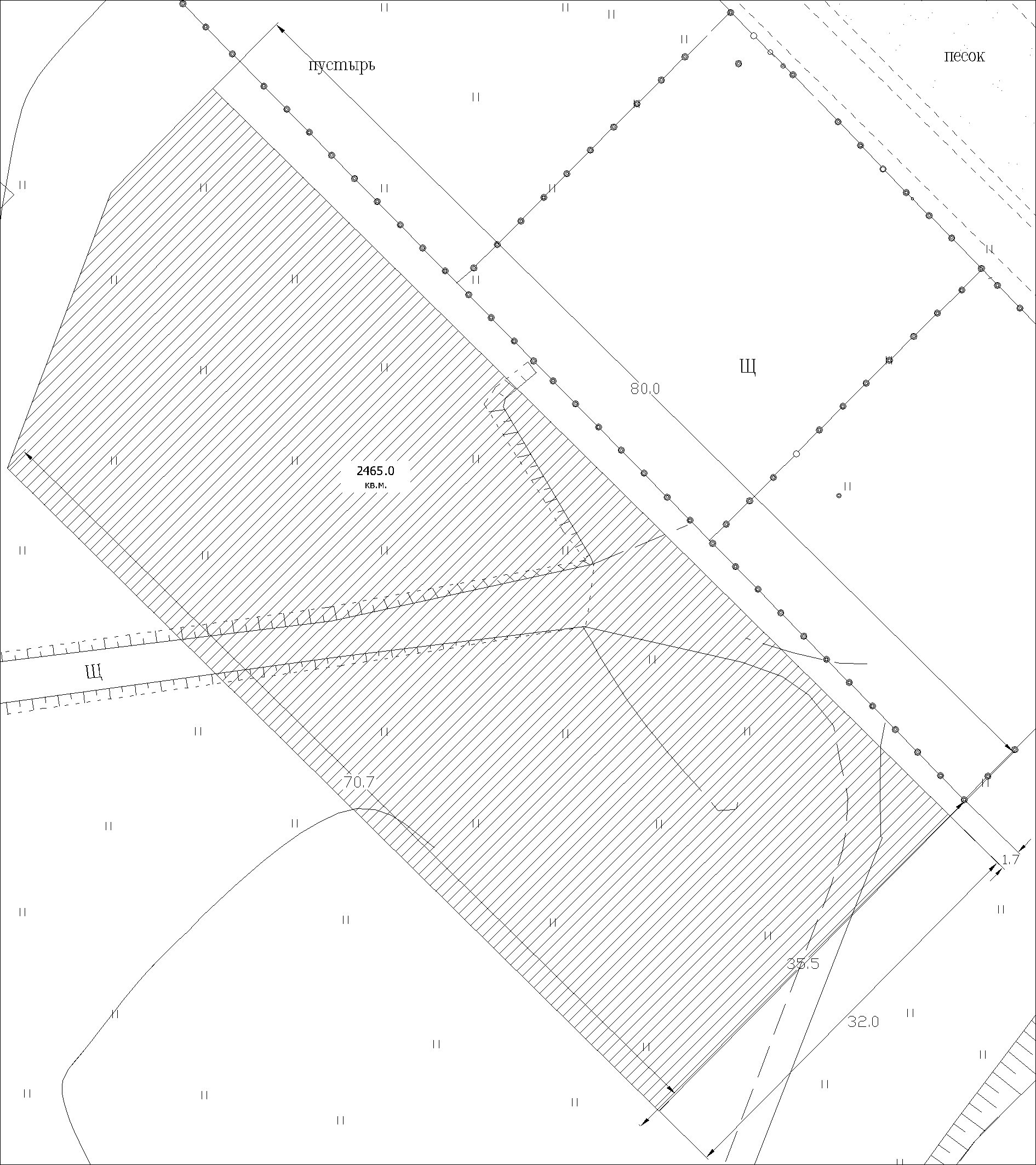 №лотаАдресный ориентир расположения  временного сооруженияТип  временного сооруженияПлощадь места размещения, кв.м. Период размещения  временного сооруженияНачальная цена, руб.Шаг аукциона, руб.12345671район  напротив здания по ул. Парковая, 44Передвижной зоопарк (луна- парк)2465,0До 6 месяцев 11 901,101 190,11№   лотаРазмер задатка, руб.111 901,10Номер регистрации ________________ Дата регистрации    ________________ Время регистрации ______час._____мин.Подпись регистрирующего лица __________Организатору аукционаОтдел архитектуры и градостроительства Администрации ЗАТО г. ЗеленогорскаАдрес места жительства претендентаАдрес место нахождения (юридический) претендентаПочтовый адрес претендента Идентификационный номер налогоплательщикаКонтактные телефоны, факс претендента адрес электронной почты претендентаПаспортные данные претендента (для индивидуальных предпринимателей): номер, серия, кем и когда выданБанковские реквизиты претендента(реквизиты для возврата задатка) Администрация_____________________________________________________________________________________________________________________________  /_______м.п.Администрация_____________________________________________________________________________________________________________________________  /_______м.п.Владелец временного сооружения_______________________________________________________________________________________________________________________________/____м.п.Владелец временного сооружения_______________________________________________________________________________________________________________________________/____м.п.